VSTUPNÍ ČÁSTNázev komplexní úlohy/projektuZákladní nástroje a práce s vrstvamiKód úlohy82-u-4/AA66Využitelnost komplexní úlohyKategorie dosaženého vzděláníM (EQF úroveň 4)Skupiny oborů82 - Umění a užité uměníVazba na vzdělávací modul(y)Základní nástroje a práce s vrstvamiŠkolaStřední škola filmová, multimediální a počítačových technologií, s.r.o., Filmová, Zlín - KudlovKlíčové kompetenceKompetence k pracovnímu uplatnění a podnikatelským aktivitám, Digitální kompetence, Kompetence k učeníDatum vytvoření02. 03. 2019 09:55Délka/časová náročnost - Odborné vzdělávání12Délka/časová náročnost - Všeobecné vzdělávání12Poznámka k délce úlohyRočník(y)1. ročníkŘešení úlohyindividuálníCharakteristika/anotaceCílem je osvojení znalostí žáků v programu Adobe Photoshop. Žáci se seznámí se základními nástroji, konkrétně výběrovými, malovacími, a pracuje s vrstvami. Žáci využívají tyto nástroje při tvorbě vlastní grafické práce.JÁDRO ÚLOHYOčekávané výsledky učeníŽák:pracuje s grafickým softwarem,pracuje s výběrovými nástroji a jejich volbami - obdélníkový výběr, eliptický výběr, nástroje laso, kouzelná hůlka a rychlý výběr,pracuje s malovacími nástroji a jejich volbami - malování nástrojem štětec nebo tužka, vytváření a úpravy stop štětců,pracuje s vrstvami - základní práce s vrstvami, vytváření a správa vrstev a skupin, výběr, seskupení a svázání vrstev, krytí a prolnutí vrstev,volí odpovídající barevné kombinace ve vztahu k výtvarnému záměru a jeho obsahové náplni,volí odpovídající kompozice ve vztahu k výtvarnému záměru a jeho obsahové náplni,využívá znalosti softwaru při tvorbě vlastní grafiky.Specifikace hlavních učebních činností žáků/aktivit projektu vč. doporučeného časového rozvrhuUčební činnosti žáků:seznámí se s programem Adobe Photoshopseznámí se a následně popíše jednotlivé nástroje a možnosti práce s vrstvamiučí se postupy a využívá poznatky při tvorbě vlastní grafiky s použitím jednotlivých nástrojů a pomocí práce s vrstvamiDoporučený časový rozvrh: 12 hodin2 vyučovací hodiny:znalost práce s výběrovými, malovacími nástroji a s vrstvami 1 vyučovací hodinu:zadání úlohy (inspirační ukázky, dotazy žáků) 7 vyučovacích hodin:samostatná práce žáků 2 vyučovací hodiny:odevzdání, společná skupinová prezentace prací, vyhodnocení, zpětná vazba Metodická doporučeníKomplexní úloha může být využita v rámci výuky v hodinách 2D ateliérů nebo v počítačové grafice.Učitel průběžné individuálně konzultuje práci s žáky.Způsob realizaceteoretická frontální výuka formou prezentace v učebněpraktická forma výuky v učebně s potřebným vybavením a s licencovaným softwarem (Adobe) a přístupem k internetusamostatná příprava žáka (tvorba samostatné práce dle zadání)skupinová prezentace prací před třídouPomůckyUčební pomůcky nezbytné pro zdárnou realizaci úkolu:pro žáka:počítače s licencovaným softwarem Adobepočítače s připojením k internetupro učitele a technické vybavení učebny:učebna s potřebným vybavenímpočítač s připojením k internetupočítač s licencovaným softwarem Adobedataprojektorplátno na promítáníVÝSTUPNÍ ČÁSTPopis a kvantifikace všech plánovaných výstupůMetody slovní:monologické výklady - vysvětlování, výklad - princip jednotlivých nástrojů, jejich použitíMetody názorně demonstrační:pozorování, předvádění, projekce - ukázky práce s jednotlivými nástroji na konkrétních příkladech, práce s vrstvamiMetody praktické:grafické a výtvarné činnosti - žák pomocí jednotlivých nástrojů a práce s vrstvami vytváří vlastní grafikyhodnocená samostatná práce hodnocené domácí úkoly (konzultace a diskuse)Zpracování samostatné práce:výstupem jsou dva soubory ve formátu .psd samostatně vypracované každým žákemHodnocení formou diskuse s učitelem, popřípadě kolektivní hodnocení (vyjádření ostatních žáků).Kritéria hodnoceníprospěl – neprospěl• 1 – 90 až 100 % grafický projev je přesný a estetický, výsledky činnosti jsou kvalitní, pouze s menšími nedostatky, žák je schopen pracovat sám• 2 – 75 až 89 % kvalita výsledků činnosti je zpravidla bez podstatných nedostatků, grafický projev je estetický, bez větších nepřesností, žák je schopen pracovat samostatně nebo s menší pomocí• 3 – 60 až 74 % v kvalitě výsledků činnosti se projevují častější nedostatky, grafický projev je méně estetický a má menší nedostatky, žák je schopen pracovat samostatně podle návodu učitele• 4 – 40 až 59 % v kvalitě výsledků činnosti a grafickém projevu se projevují nedostatky, grafický projev je málo estetický, závažné nedostatky a chyby dovede žák s pomocí učitele opravit, při samostatném studiu má velké potíže• hranice úspěšnosti zkoušky – 39 % kvalita výsledků činnosti a grafický projev mají vážné nedostatky, závažné nedostatky a chyby nedovede žák opravit ani s pomocí učitele, nedovede samostatně studovatDoporučená literaturaBAUMANN, Hans. Adobe Photoshop: výběry. 1. vyd. Brno: Computer Press, 2007. 110 s. ISBN 978-80-251-1529-9.DVOŘÁK, Jan. Digitální malířské techniky. 1. vyd. Brno: Computer Press, 2012. 287 s. ISBN 978-80-251-3627-0.Photoshop user guide. [online] © 2019 Adobe. [cit. 6. 2. 2019] Dostupné z: https://helpx.adobe.com/cz/photoshop/userguide.htmlPoznámkyObsahové upřesněníOV RVP - Odborné vzdělávání ve vztahu k RVPPřílohyZADANI-Zakladni-nastroje-a-prace-s-vrstvami.docRESENI-Zakladni-nastroje-a-prace-s-vrstvami.docMateriál vznikl v rámci projektu Modernizace odborného vzdělávání (MOV), který byl spolufinancován z Evropských strukturálních a investičních fondů a jehož realizaci zajišťoval Národní pedagogický institut České republiky. Autorem materiálu a všech jeho částí, není-li uvedeno jinak, je Barbora Ilčíková. Creative Commons CC BY SA 4.0 – Uveďte původ – Zachovejte licenci 4.0 Mezinárodní.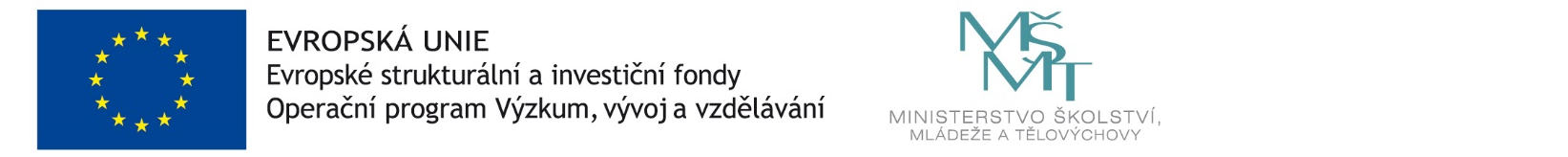 